Mohammad tayseer al_salamat
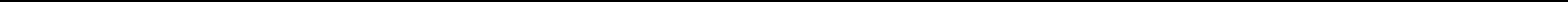 June  26, 2021Jerash – Jordan 
Email:   fuad.link281@gmail.com 
Cell: 00962-78-6797349
Dear Sir,I went through the work you and your team are doing in your enterprise and found it very interesting.Currently, I am working as a teacher at the Directorate of Military Education (DME) in Jordan. Before, I was working as a volunteer at the National Center of environment and habitat branch n my small town which explores different aspects of environmental and living creature wellbeing in Jordan in specific. During my career, i taught courses in geology, science for varies level and at the same time, I taught out of curricula courses at the same school. It was always my interest in teaching and found myself in this track, that is why I teach unpriviliged kids in my hometown on my leisure time for free.Competencies:
Professionalism - Research work has played a large role in my academic career.  I have conducted Two research projects during my bachelor degree covering different aspects of environment and geology.  I feel strongly that my studies, coupled with my research acumen, have provided me with a diverse set of knowledge and skills that makes me an excellent candidate for your firm. I have the ability to analyze and integrate diverse information from varied sources. 

Planning and Organizing – Due to my military background, I am well ready to demonstrate effective organizational skills and ability to handle work in an efficient and timely manner. Teamwork – At DME. Our vision focus on interpersonal skills, including ability to operate effectively across organizational boundaries; ability to establish and maintain effective partnerships and working relations in a multi-cultural, multi-ethnic environment with sensitivity and respect for diversity. Communications – Through my vast experience, I showed an excellent communication skills, including the ability to convey complex concepts and recommendations to staff at senior levels, both orally and in writing, in a clear, concise-style. Thank you for your time and consideration of my candidacy.Sincerely,Mohamad al-salammat 